Lesson 2: Congruent Parts, Part 2Let’s name figures in ways that help us see the corresponding parts.2.1: Math Talk: Which Are Congruent?Each pair of figures is congruent. Decide whether each congruence statement is true or false. 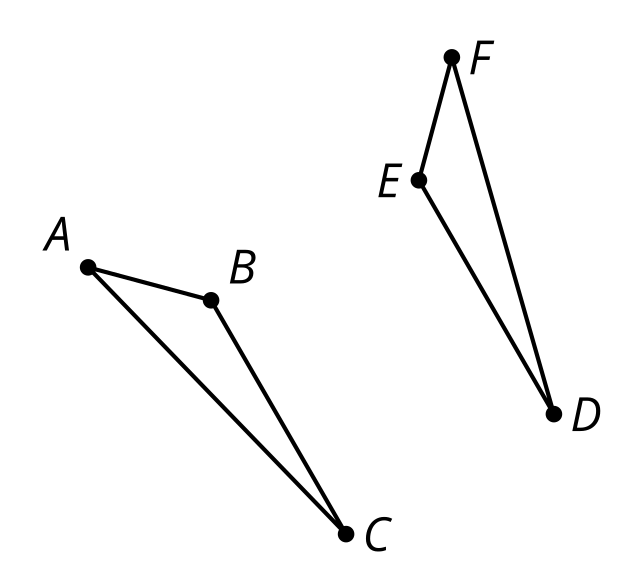 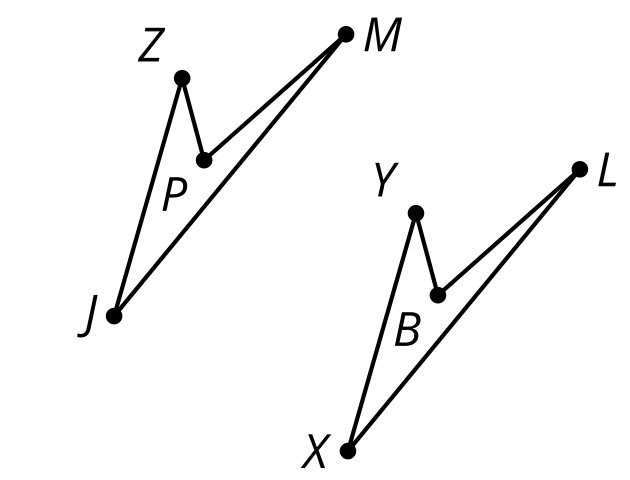 Triangle  is congruent to triangle .Quadrilateral  is congruent to quadrilateral .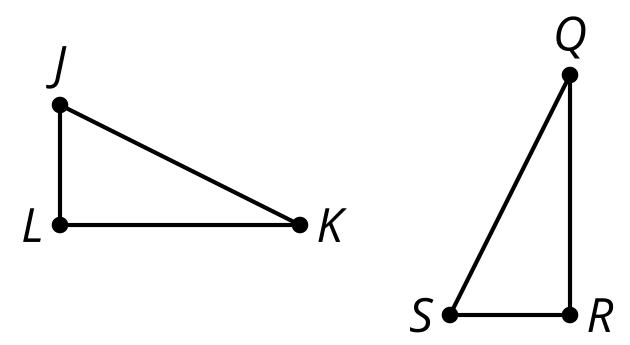 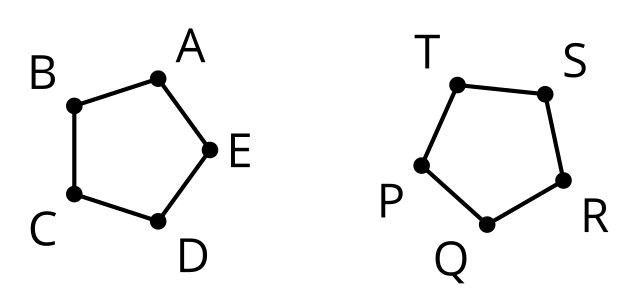 Triangle  is congruent to triangle .Pentagon  is congruent to pentagon .2.2: Which Triangles Are Congruent?Here are 3 triangles.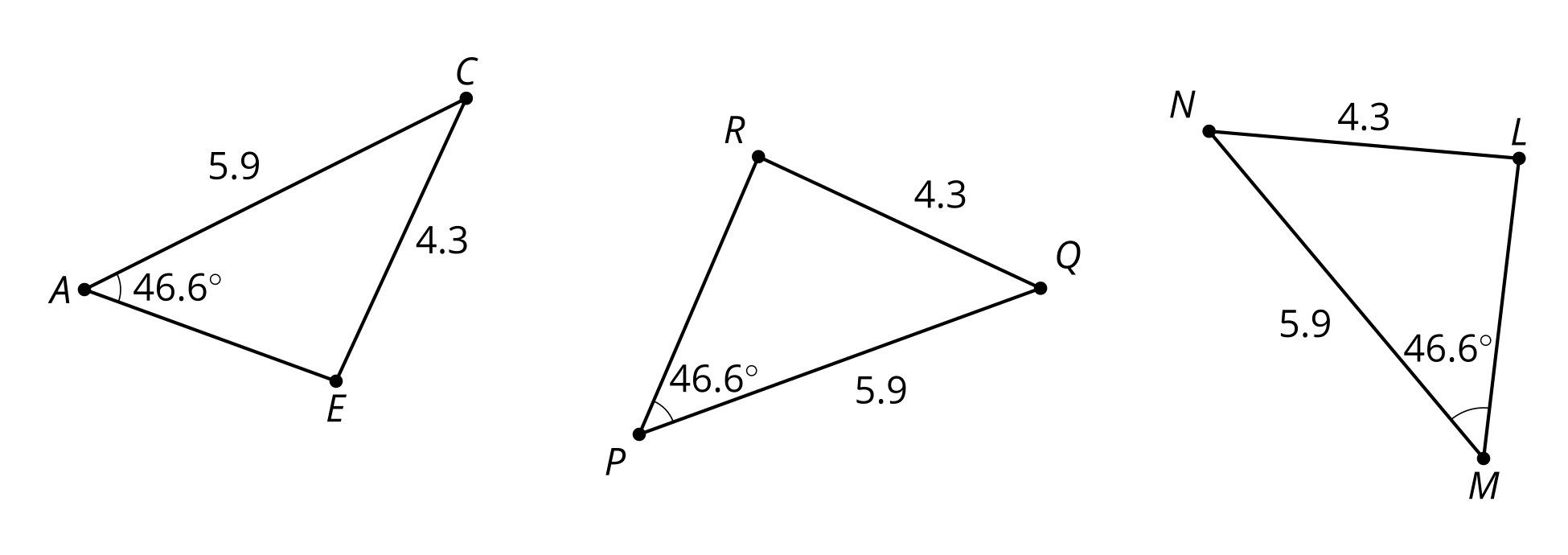 Triangle  is congruent to which triangle? Explain your reasoning.Show a sequence of rigid motions that takes triangle  to that triangle. Draw each step of the transformation.Explain why there can’t be a rigid motion from triangle  to the other triangle.2.3: Are These Parts Congruent?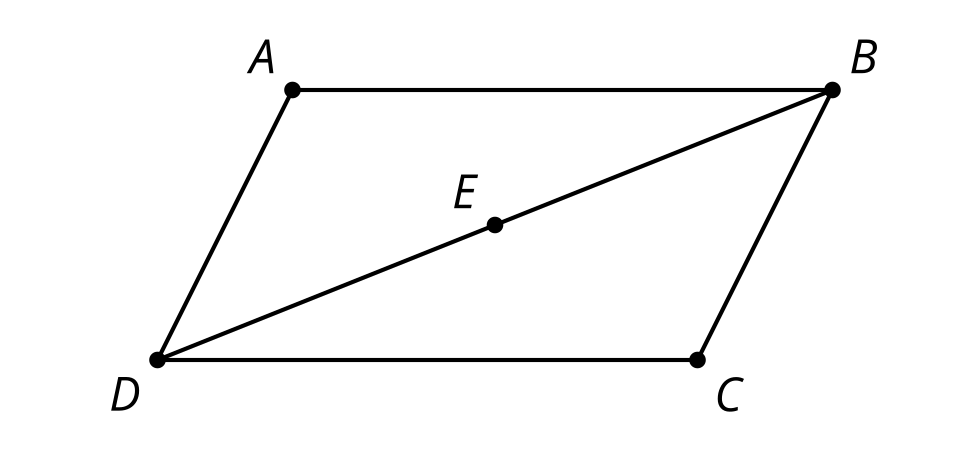 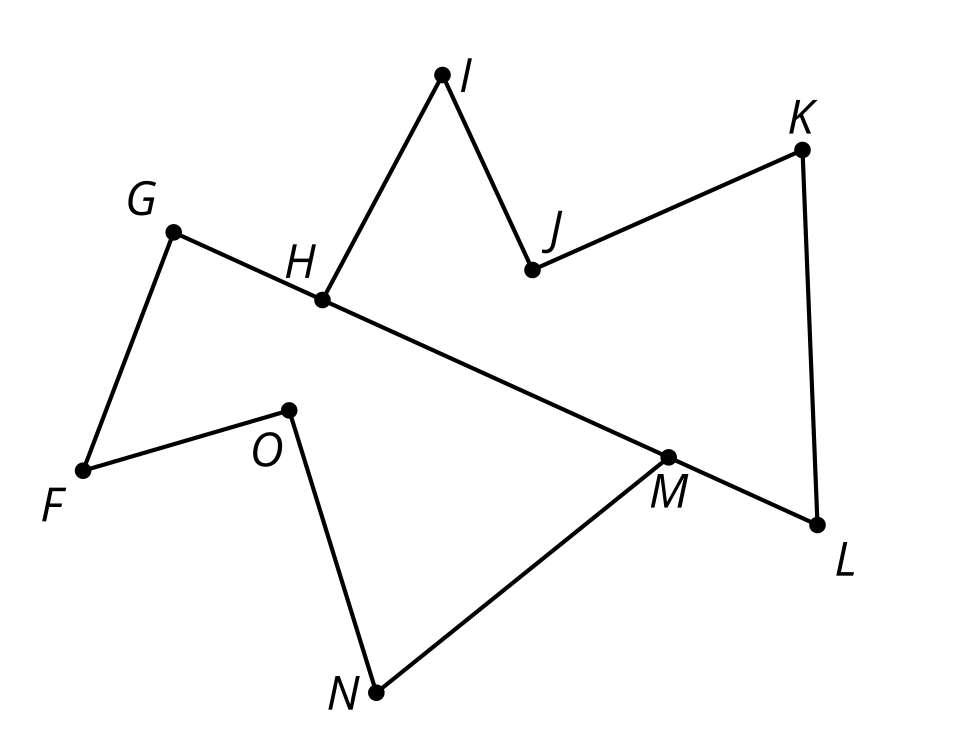 Triangle  is a rotation of triangle  around point  by . Is angle  congruent to angle ? If so, explain your reasoning. If not, which angle is  congruent to?Polygon  is a reflection and translation of polygon . Is segment  congruent to segment ? If so, explain your reasoning. If not, which segment is  congruent to?Quadrilateral  is a rotation of polygon . Is angle  congruent to angle ? If so, explain your reasoning. If not, which angle is  congruent to?Are you ready for more?Suppose quadrilateral  was both a rotation of quadrilateral  and also a reflection of quadrilateral . What can we conclude about the shape of our quadrilaterals? Explain why.Lesson 2 SummaryNaming congruent figures so it’s clear from the name which parts correspond makes it easier to check whether 2 figures are congruent and to use corresponding parts. In this image, segment  appears to be congruent to segment . Also, segment  appears to be congruent to segment . So, it makes more sense to conjecture that triangle  is congruent to triangle  than to conjecture triangle  is congruent to triangle .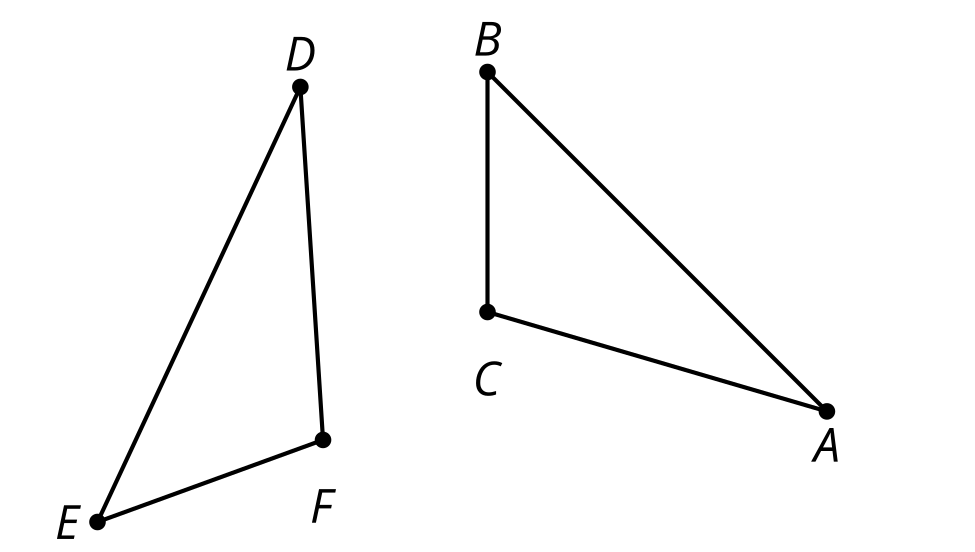 If we are told quadrilateral  is congruent to quadrilateral , without even looking at the figures we know:Angle  is congruent to angle .Angle  is congruent to angle .Angle  is congruent to angle .Angle  is congruent to angle .Segments  and  are congruent.Segments  and  are congruent.Segments  and  are congruent.Segments  and  are congruent.Quadrilaterals  and  can be named in many different ways so that they still correspond—such as  is congruent to  or  is congruent to . But  is congruent to  means there are different corresponding parts. Note that quadrilateral  refers to a different way of connecting the points than quadrilateral .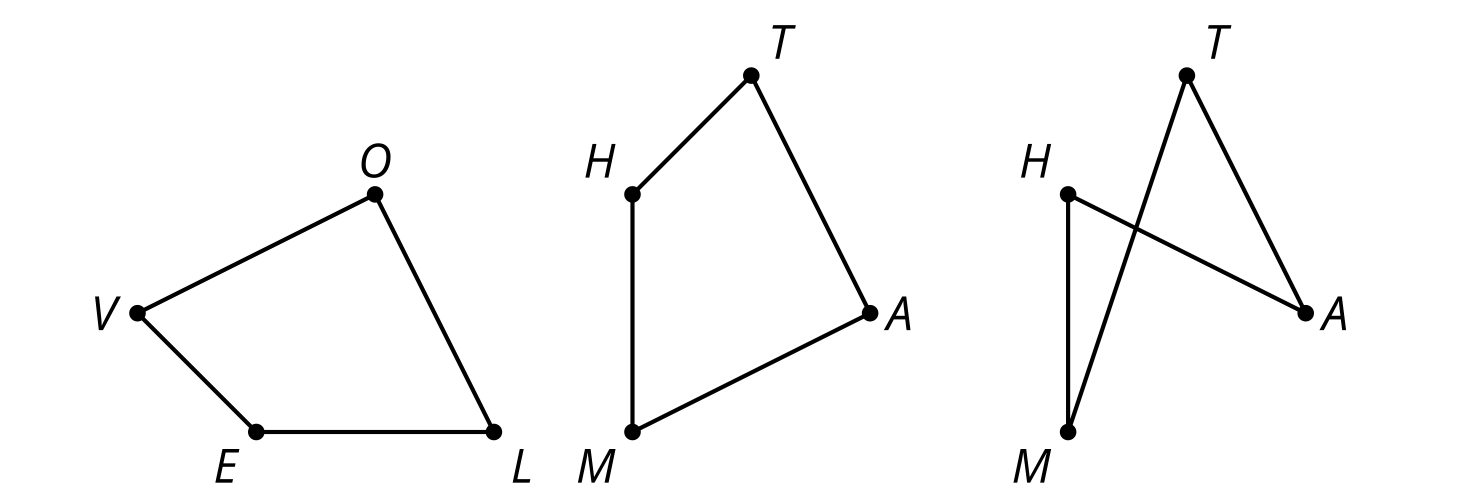 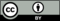 © CC BY 2019 by Illustrative Mathematics®